บันทึกแนวทางการปฏิบัติที่ดีชื่อผลงาน ข้อสอบออนไลน์โดยใช้โปรแกรม Microsoft Forms1. เจ้าของผลงาน สาขาวิทยาศาสตร์ เชียงใหม่ 2. สังกัด คณะวิทยาศาสตร์และเทคโนโลยีการเกษตร 3. ชุมชนนักปฏิบัติ	ด้านการผลิตบัณฑิต			 ด้านการวิจัย			 ด้านการพัฒนาสมรรถนะการปฏิบัติงาน4. ประเด็นความรู้ (สรุปลักษณะผลงานที่ประสบความสำเร็จ)ออกแบบการสอนออนไลน์ตามการพัฒนาผลการเรียนรู้ของนักศึกษา (มคอ.3)การออกแบบข้อสอบออนไลน์โดยใช้โปรแกรม Microsoft Forms รูปแบบการวัดและประเมินผลแบบออนไลน์5. ความเป็นมา  (ปัญหา วัตถุประสงค์ เป้าหมาย)	เนื่องด้วย สถานการณ์การแพร่ระบาดโรคไวรัสโคโรน่า (โควิด 19) ที่มีอยู่ในปัจจุบัน ทำให้ไม่สามารถจัดการเรียนการสอนในห้องเรียนได้ มหาวิทยาลัยจึงต้องปรับรูปแบบการจัดการเรียนการสอนในรูปแบบปกติ (On site) โดให้พิจารณาการจัดการเรียนการสอนรูปแบบอื่นแทน เพื่อเป็นการป้องกัน และลดความเสี่ยงต่อการติดเชื้อไวรัสโคโรน่าดังนั้น สาขาวิทยาศาสตร์ คณะวิทยาศาสตร์และเทคโนโลยีการเกษตร ได้ตระหนักถึงความสำคัญของปัญหาดังกล่าว จึงเห็นควรจัดโครงการจัดการองค์ความรู้ (KM) ด้านผลิตบัณฑิตหัวข้อ “การสอนออนไลน์อย่างไรให้ได้คุณลักษณะบัณฑิตที่พึงประสงค์” โดยเน้นการแลกเปลี่ยนองค์ความรู้ระหว่างบุคลากรภายในหน่วยงาน เพื่อพัฒนาประสิทธิภาพด้านการเรียนการสอนให้มีคุณภาพ ตรงกับคุณลักษณะบัณฑิตที่พึงประสงค์ที่ระบุไว้ใน มคอ.3	วัตถุประสงค์	1)  เพื่อแลกเปลี่ยนองค์ความรู้ด้านการผลิตบัณฑิตและพัฒนาประสิทธิภาพด้านการสอนออนไลน์2)  เพื่อส่งเสริมให้บุคลากรได้แลกเปลี่ยนเรียนรู้เกิดแนวปฏิบัติที่ดีประเด็นองค์ความรู้ในการพัฒนาสมรรถนะการปฏิบัติงานเพื่อตอบสนองยุทธศาสตร์พันธกิจมหาวิทยาลัยเป้าหมายเชิงปริมาณ  - ได้แนวปฏิบัติที่ดีประเด็นองค์ความรู้ด้านการผลิตบัณฑิต ในการพัฒนาสมรรถนะการปฏิบัติงานเพื่อตอบสนองยุทธศาสตร์และพันธกิจมหาวิทยาลัยเชิงคุณภาพ - ได้ดำเนินการตามกระบวนการจัดการความรู้ครบ   7 ขั้นตอน- การนำแนวปฏิบัติที่ดีไปใช้ประโยชน์6.แนวทางการปฏิบัติที่ดี (วิธีการ กระบวนการ เครื่องมือการจัดการความรู้ที่ใช้)สาขาวิทยาศาสตร์ เชียงใหม่ ได้ใช้วิธีการจัดประชุมแลกเปลี่ยนเรียนรู้เพื่อค้นหาแนวทางการปฏิบัติที่ดีในการสอนออนไลน์ และได้ดำเนินการตามกระบวนการจัดการความรู้ครบ 7 ขั้นตอน ที่ระบุไว้ในแผนงาน โดยเครื่องมือการจัดการความรู้ที่ใช้คือแหล่งผู้รู้ในองค์กร โดยที่ประชุมได้สรุปประเด็นการเรียนรู้ จำนวน 3 ประเด็น ได้แก่ การออกแบบการสอนออนไลน์ตามการพัฒนาผลการเรียนรู้ของนักศึกษา (มคอ.3)การออกแบบข้อสอบออนไลน์โดยใช้โปรแกรม Microsoft Forms รูปแบบการวัดและประเมินผลแบบออนไลน์ทั้งนี้ ที่ประชุมได้เลือกเอาประเด็นการออกแบบข้อสอบออนไลน์โดยใช้โปรแกรม Microsoft Forms เป็นแนวปฏิบัติที่ดี นำเสนอโดย อาจารย์กิตติศักดิ์ อำมา ซึ่งได้รวบรวมองค์ความรู้ที่มีจัดทำเป็น “คู่มือการสร้างแบบทดสอบเพื่อใช้ในการประเมินผลการเรียนโดยใช้ Microsoft Forms” ตามเอกสารแนบ เพื่อเป็นแนวปฏิบัติที่ดีในการสร้างข้อสอบออนไลน์ภาพกิจกรรม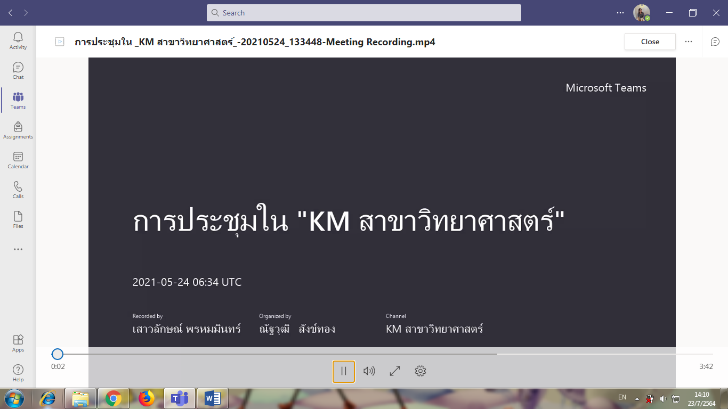 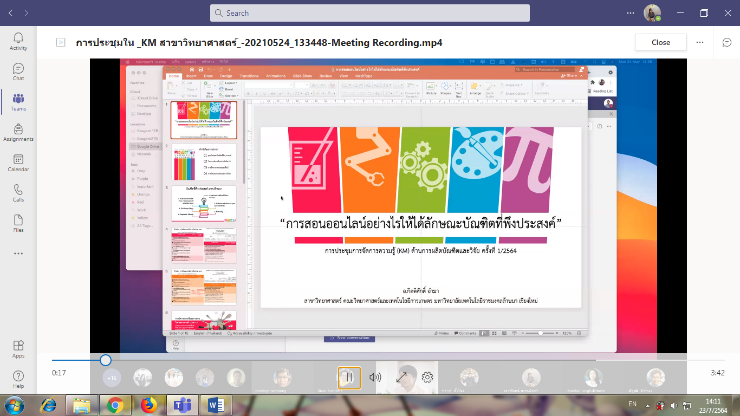 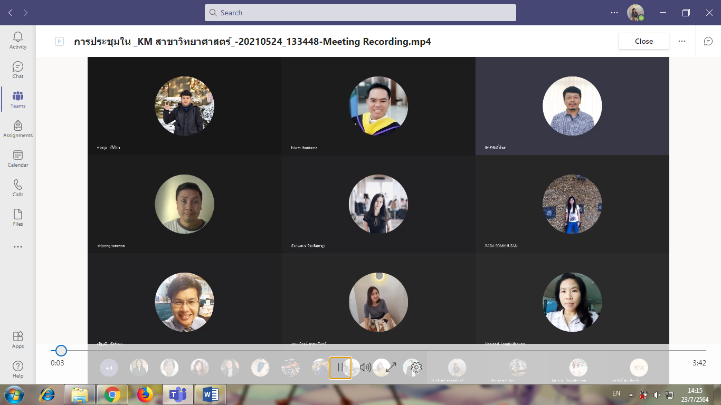 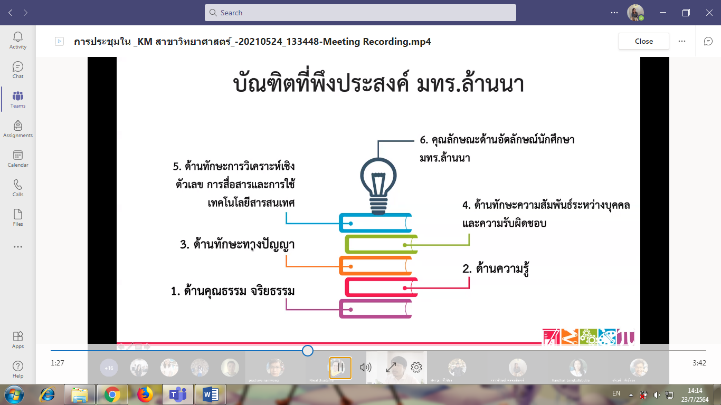 7.ผลสัมฤทธิ์  (ผลสัมฤทธิ์ด้านต่าง ๆ ได้แก่ เชิงคุณภาพ เชิงปริมาณ รางวัลที่ได้รับ การเป็นแบบอย่างที่ดีให้กับหน่วยงานต่าง ๆ ฯลฯ)8.ปัจจัยความสำเร็จ  (สรุปเป็นข้อๆ)	มีคณาจารย์สาขาวิทยาศาสตร์ เชียงใหม่ จำนวน 3 ท่าน ได้แก่ อาจารย์ธนิษฐา เกษมุณี อาจารย์รดา สมเขื่อน และอาจารย์รัตนากาล คำสอน ได้นำแนวปฏิบัติที่ดี การสร้างข้อสอบออนไลน์โดยใช้โปรแกรม Microsoft Forms นำไปใช้ประโยชน์ โดยได้นำไปปรับใช้สำหรับการสอบเก็บคะแนนในรายวิชา ซึ่งผลการนำไปปฏิบัติในภาพรวมพบว่า นักศึกษาสามารถทำข้อสอบออนไลน์ได้อย่างราบรื่น ส่วนใหญ่สามารถอัพโหลดไฟล์วิธีทำในระบบได้  สรุปได้ ดังนี้มีการปรับข้อสอบให้เป็นส่วน ๆ และตั้งค่าให้นักศึกษาทำข้อสอบทีละส่วน ซึ่งวิธีดังกล่าวนักศึกษาจะเห็นข้อสอบได้ทีละส่วน จะไม่เห็นข้อสอบทั้งหมดในคราวแรก ช่วยป้องกันการทุจริตได้ระดับหนึ่งข้อสอบออนไลน์แบบปรนัย แต่ละชุดสามารถสลับข้อคำตอบได้ และระบบมีฟังก์ชั่นคณิตศาสตร์รองรับ ข้อสอบออนไลน์แบบอัตนัย เดิมจะพบปัญหานักศึกษาไม่สามารถอัพโหลดไฟล์วิธีทำได้ จึงปรับแก้ไขโดยการเลื่อนปุ่มตั้งค่า จาก “จำเป็น” ให้เป็น “ไม่จำเป็น” นักศึกษาก็จะสามารถอัพโหลดไฟล์ลงระบบได้ส่วนวิธีการแชร์ข้อสอบลงระบบให้นักศึกษาในกรณีมีหลายชุด ให้ตั้งค่าในเมนูงานที่มอบหมาย เลือกกลุ่มนักศึกษาไว้ก่อน แล้วแชร์ข้อสอบให้นักศึกษาตามกลุ่มที่กำหนดเมื่อนักศึกษาทำข้อสอบเสร็จเรียบร้อยแล้ว ระบบจะประมวลผลคะแนนตามเวลาที่นักศึกษากดส่งข้อสอบ ไม่ได้เรียงตามเลขที่นักศึกษา จึงแก้ไขโดยการเพิ่มข้อในข้อสอบ ให้นักศึกษากรอกเลขที่ เพื่อช่วยในกรอกคะแนนได้ง่าย ไม่สับสนภาพกิจกรรม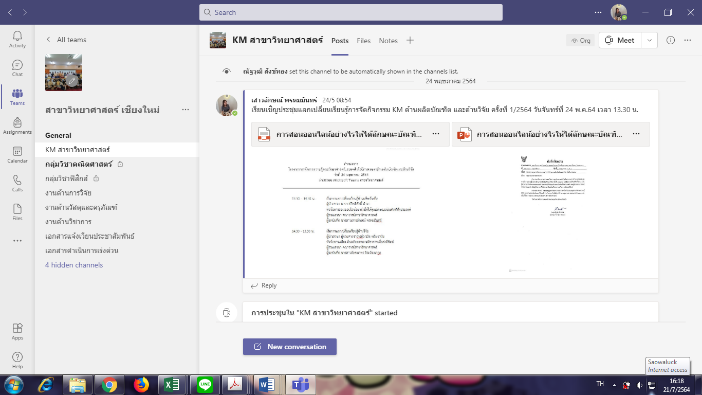 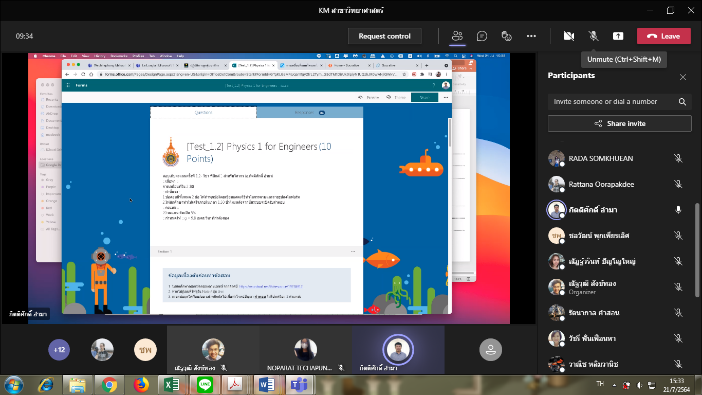 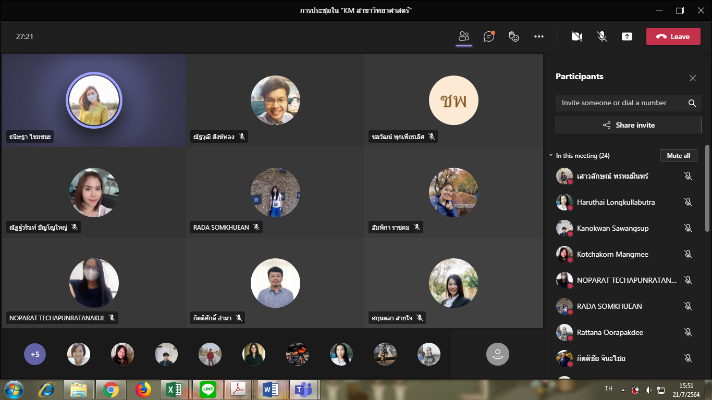 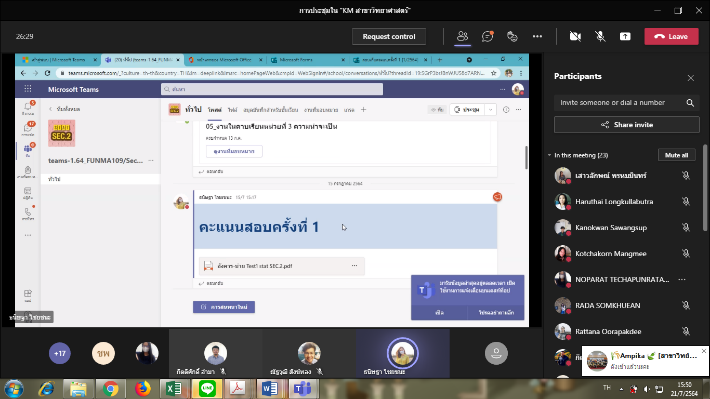 9.ปัญหาอุปสรรคและข้อเสนอแนะ แนวทางการพัฒนาต่อไปข้อเสียจากการออกข้อสอบแบบปรนัยในระบบ อาจเกิดปัญหาคำตอบรั่ว กรณีที่อาจมีนักศึกษาสามารถเข้าดูโค้ดคำตอบจากในระบบได้ ดังนั้น จึงต้องเพิ่มความระมัดระวังในการออกข้อสอบส่วนปรนัย โดยการออกแบบข้อสอบต้องให้มีหลากหลาย และควรเพิ่มการสัมภาษณ์ทดสอบความรู้ความเข้าใจของนักศึกษารายบุคคล เพื่อให้การวัดและประเมินผลเป็นไปอย่างมีประสิทธิภาพตัวชี้วัดแผนผลเชิงปริมาณ  - ได้แนวปฏิบัติที่ดีประเด็นองค์ความรู้ด้านผลิตบัณฑิต ในการพัฒนาสมรรถนะการปฏิบัติงานเพื่อตอบสนองยุทธศาสตร์และพันธกิจมหาวิทยาลัย ไม่น้อยกว่า 1 เรื่อง1 เรื่องเชิงคุณภาพ - ได้ดำเนินการตามกระบวนการจัดการความรู้ครบ   7 ขั้นตอน- การนำแนวปฏิบัติที่ดีไปใช้ประโยชน์ครบ 7 ขั้นตอน3 คนครบ 7 ขั้นตอน3 คน